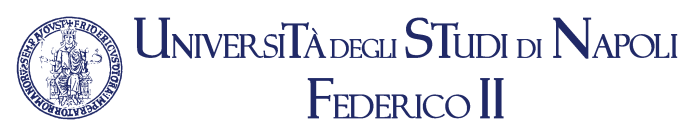 Corso di Laurea in Tecniche di Fisiopatologia Cardiocircolatoria e Perfusione CardiovascolareOrario delle Lezioni a.a. 2019/2020I Anno I SemestreInizio corsi e Tirocinio: 14 Ottobre 2019 – Fine corsi e Tirocinio:  17 Gennaio 2019 - Auletta E Edif. 2Solo le  lezioni di Misure Elettriche ed Elettroniche e di Laboratorio  Professionalizzante si terranno nell’auletta E dell’edificio 2.OrarioLunedì 14.10Martedì 15.10Mercoledì 16.10Giovedì 17.10Venerdì 18.108.30-9.30TirocinioBiochimicaLab. Professional.TirocinioTirocinio9.30-10.30TirocinioBiochimicaLab. Professional.TirocinioTirocinio10.30-11.30TirocinioFisiologiaLab. Professional.Misure Elettr.Tirocinio11.30-12.30TirocinioFisiologiaBiochimicaMisure Elettr.Tirocinio12.30-13.30TirocinioFisiologiaBiochimicaMisure Elettr.Tirocinio14.00-15.00BiochimicaAnatomiaFisicaBioch. ClinicaSist. Elaboraz.15.00-16.00BiochimicaAnatomiaFisicaBioch. ClinicaSist. Elaboraz.16.00-17.00AnatomiaFisicaBioch. ClinicaSist. Elaboraz.OrarioLunedì 21.10Martedì 22.10Mercoledì 23.10Giovedì 24.10Venerdì 25.108.30-9.30TirocinioBiochimicaIstologiaTirocinio9.30-10.30TirocinioBiochimicaIstologiaTirocinioStatistica10.30-11.30TirocinioFisiologiaBiologiaMisure Elettr.Statistica11.30-12.30TirocinioFisiologiaBiologiaMisure Elettr.Statistica12.30-13.30TirocinioFisiologiaBiologiaMisure Elettr.14.00-15.00BiochimicaAnatomiaFisicaBioch. ClinicaLab. Professional.15.00-16.00BiochimicaAnatomiaFisicaBioch. ClinicaLab. Professional.16.00-17.00AnatomiaFisicaBioch. ClinicaLab. Professional.OrarioLunedì 28.10Martedì 29.10Mercoledì 30.10Giovedì 31.10Venerdì 01.118.30-9.30StatisticaTirocinioBiologiaTirocinio9.30-10.30StatisticaTirocinioBiologiaTirocinio10.30-11.30StatisticaTirocinioBiologiaMisure Elettr.11.30-12.30TirocinioBiochimicaBiochimicaMisure Elettr.12.30-13.30TirocinioBiochimicaBiochimicaMisure Elettr.FESTA14.00-15.00TirocinioAnatomiaFisicaBioch. Clinica15.00-16.00TirocinioAnatomiaFisicaBioch. Clinica16.00-17.00TirocinioAnatomiaFisicaBioch. ClinicaOrarioLunedì 04.11Martedì 05.11Mercoledì 06.11Giovedì 07.11Venerdì 08.118.30-9.30BiologiaBiochimicaIstologiaTirocinioTirocinio9.30-10.30BiologiaBiochimicaIstologiaTirocinioTirocinio10.30-11.30TirocinioFisiologiaMisure Elettr.Tirocinio11.30-12.30TirocinioFisiologiaBiochimicaMisure Elettr.Tirocinio12.30-13.30TirocinioFisiologiaBiochimicaMisure Elettr.Tirocinio14.00-15.00TirocinioAnatomiaFisicaBioch. ClinicaLab. Professional.15.00-16.00TirocinioAnatomiaFisicaBioch. ClinicaLab. Professional.16.00-17.00TirocinioAnatomiaFisicaBioch. ClinicaLab. Professional.OrarioLunedì 11.11Martedì 12.11Mercoledì 13.11Giovedì 14.11Venerdì 15.118.30-9.30TirocinioBiochimicaBiologiaTirocinioTirocinio9.30-10.30TirocinioBiochimicaBiologiaTirocinioTirocinio10.30-11.30TirocinioFisiologiaBiologiaMisure Elettr.Tirocinio11.30-12.30TirocinioFisiologiaBiochimicaMisure Elettr.Tirocinio12.30-13.30TirocinioFisiologiaBiochimicaMisure Elettr.Tirocinio14.00-15.00StatisticaAnatomiaFisicaBioch. ClinicaSist. Elaboraz.15.00-16.00StatisticaAnatomiaFisicaBioch. ClinicaSist. Elaboraz.16.00-17.00StatisticaAnatomiaFisicaBioch. ClinicaSist. Elaboraz.OrarioLunedì 18.11Martedì 19.11Mercoledì 20.11Giovedì 21.11Venerdì 22.118.30-9.30BiologiaBiochimicaIstologiaTirocinioTirocinio9.30-10.30BiologiaBiochimicaIstologiaTirocinioTirocinio10.30-11.30TirocinioFisiologiaMisure Elettr.Tirocinio11.30-12.30TirocinioFisiologiaBiochimicaMisure Elettr.Tirocinio12.30-13.30TirocinioFisiologiaBiochimicaMisure Elettr.Tirocinio14.00-15.00TirocinioAnatomiaFisicaBioch. ClinicaLab. Professional.15.00-16.00TirocinioAnatomiaFisicaBioch. ClinicaLab. Professional.16.00-17.00TirocinioAnatomiaFisicaBioch. ClinicaLab. Professional.OrarioLunedì 25.11Martedì 26.11Mercoledì 27.11Giovedì 28.11Venerdì 29.118.30-9.30TirocinioBiochimicaBiologiaTirocinioTirocinio9.30-10.30TirocinioBiochimicaBiologiaTirocinioTirocinio10.30-11.30TirocinioFisiologiaBiologiaMisure Elettr.Tirocinio11.30-12.30TirocinioFisiologiaBiochimicaMisure Elettr.Tirocinio12.30-13.30TirocinioFisiologiaBiochimicaMisure Elettr.Tirocinio14.00-15.00StatisticaAnatomiaFisicaBioch. ClinicaSist. Elaboraz.15.00-16.00StatisticaAnatomiaFisicaBioch. ClinicaSist. Elaboraz.16.00-17.00StatisticaAnatomiaFisicaBioch. ClinicaSist. Elaboraz.OrarioLunedì 02.12Martedì 03.12Mercoledì 04.12Giovedì 05.12Venerdì 06.128.30-9.30TirocinioBiochimicaIstologiaTirocinioTirocinio9.30-10.30TirocinioBiochimicaIstologiaTirocinioTirocinio10.30-11.30TirocinioFisiologiaBiologiaMisure Elettr.Tirocinio11.30-12.30TirocinioFisiologiaBiologiaMisure ElettrTirocinio12.30-13.30TirocinioFisiologiaBiologiaMisure ElettrTirocinio14.00-15.00Sist. Elaboraz.AnatomiaFisicaLab.Professional.Sist. Elaboraz.15.00-16.00Sist. Elaboraz.AnatomiaFisicaLab.Professional.Sist. Elaboraz.16.00-17.00Sist. Elaboraz.AnatomiaFisicaLab.Professional.Sist. Elaboraz.OrarioLunedì 09.12Martedì 10.12Mercoledì 11.12Giovedì 12.12Venerdì 13.128.30-9.30BiologiaBiochimicaIstologiaTirocinioTirocinio9.30-10.30BiologiaBiochimicaIstologiaTirocinioTirocinio10.30-11.30TirocinioFisiologiaStatisticaTirocinioTirocinio11.30-12.30TirocinioFisiologiaStatisticaTirocinioTirocinio12.30-13.30TirocinioFisiologiaStatisticaTirocinioTirocinio14.00-15.00TirocinioAnatomiaFisicaBioch. ClinicaStatistica15.00-16.00TirocinioAnatomiaFisicaBioch. ClinicaStatistica16.00-17.00TirocinioAnatomiaFisicaBioch. ClinicaStatisticaOrarioLunedì 16.12Martedì 17.12Mercoledì 18.12Giovedì 19.12Venerdì 20.128.30-9.30TirocinioBiochimicaIstologiaTirocinioTirocinio9.30-10.30TirocinioBiochimicaIstologiaTirocinioTirocinio10.30-11.30TirocinioFisiologiaStatisticaTirocinioTirocinio11.30-12.30TirocinioFisiologiaStatisticaTirocinioTirocinio12.30-13.30TirocinioFisiologiaStatisticaTirocinioTirocinio14.00-15.00BiologiaAnatomiaFisicaLab.Professional.Lab. Professional.15.00-16.00BiologiaAnatomiaFisicaLab.Professional.Lab. Professional.16.00-17.00BiologiaAnatomiaFisicaLab.Professional.Lab. Professional.OrarioLunedì 06.01Martedì 07.01Mercoledì 08.01Giovedì 09.01Venerdì 10.018.30-9.30BiochimicaTirocinioTirocinioTirocinio9.30-10.30BiochimicaTirocinioTirocinioTirocinio10.30-11.30FisiologiaTirocinioTirocinioTirocinio11.30-12.30FisiologiaTirocinioTirocinioTirocinio12.30-13.30FisiologiaTirocinioTirocinioTirocinioFESTA14.00-15.00AnatomiaFisicaSist. Elaboraz.Statistica15.00-16.00AnatomiaFisicaSist. Elaboraz.Statistica16.00-17.00AnatomiaFisicaSist. Elaboraz.StatisticaOrarioLunedì 13.01Martedì 14.01Mercoledì 15.01Giovedì 16.01Venerdì 17.018.30-9.30TirocinioBiochimicaSist. Elaboraz.TirocinioTirocinio9.30-10.30TirocinioBiochimicaSist. Elaboraz.TirocinioTirocinio10.30-11.30TirocinioFisiologiaSist. Elaboraz.TirocinioTirocinio11.30-12.30TirocinioFisiologiaTirocinioTirocinioTirocinio12.30-13.30TirocinioFisiologiaTirocinioTirocinioTirocinio14.00-15.00FisiologiaAnatomiaFisicaSist. Elaboraz.Lab. Professional.15.00-16.00FisiologiaAnatomiaFisicaSist. Elaboraz.Lab. Professional.16.00-17.00FisiologiaAnatomiaFisicaSist. Elaboraz.Lab. Professional.